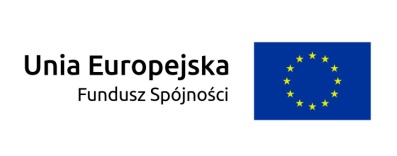 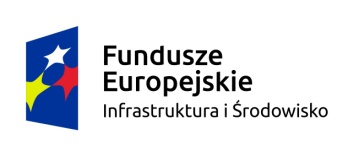 WZÓR UMOWY Nr XXXzawarta w Brzegu  dnia  XXXXXX pomiędzyXXXXzwanym dalej „Zamawiającym”XXXXXXXzwanym dalej  „Wykonawcą”,o następującej treści:Dokumenty Umowy i ich pierwszeństwoWymienione poniżej dokumenty stanowią integralną część Umowy i będą one odczytywane i interpretowane według następującego pierwszeństwa:Akt umowy;Opis przedmiotu zamówienia;Zapytanie ofertowe;Oferta Wykonawcywzór Karty GwarancyjnejPrzedmiot umowy, interpretacja i przekaz informacjiPodstawą zawarcia niniejszej umowy jest wynik postępowania o udzielenie zamówienia publicznego, przeprowadzonego w trybie przetargu nieograniczonego, zgodnie z Regulaminem udzielania zamówień publicznych w Przedsiębiorstwie Wodociągów i Kanalizacji w Brzegu Sp. z o. o .Zamawiający zleca, a Wykonawca przyjmuje do wykonania Kontrakt pn. Zakup agregatu prądotwórczego na Stacji Uzdatniania Wody GierszowiceKontrakt jest częścią Projektu pn. „Oczyszczanie ścieków w Brzegu – faza III”.Przedsięwzięcie jest współfinansowane ze środków Funduszu Spójności w ramach Programu Operacyjnego infrastruktura i Środowisko na lata 2014-2020. Wykonawca będzie realizował Kontrakt zgodnie z wymaganiami określonymi przez Zamawiającego w zapytaniu ofertowym oraz na warunkach wskazanych w ofercie z dnia…………..  ………………………………………………………….. stanowiącej załącznik do umowy.Przedmiot umowy, a tym samym szczegółowy zakres zamówienia został zdefiniowany w opisie przedmiotu zamówienia stanowiącym integralną część niniejszej umowy.Wykonawca zobowiązuje się do wykonania przedmiotu umowy zgodnie z wymaganiami Zamawiającego zawartymi w Kontrakcie, zasadami wiedzy technicznej i sztuki budowlanej, obowiązującymi przepisami prawa polskiego, unijnego oraz normami w tym zakresie. Wykonawca użyje do wykonania przedmiotu umowy w całości materiałów własnych.Dostarczone i zainstalowane na mocy niniejszej Umowy Urządzenia będą nowe i nie będą prototypami. Wykonawca złoży oświadczenie, że przedmiot umowy jest kompletny i po zainstalowaniu będzie gotowy do pracy – użycia, zgodnie ze swym przeznaczeniem – bez żadnych dodatkowych zakupów i inwestycji.Przed przystąpieniem do realizacji zamówienia Wykonawca przedłoży – na każde żądanie Zamawiającego – oświadczenie o przeprowadzonym instruktażu (szkoleniu) BHP pracownikom uczestniczącym w wykonaniu przedmiotu umowy.Do podpisywania protokołu odbioru, świadectw płatności oraz uzgodnień merytorycznych niezbędnych do prawidłowej realizacji przedmiotu umowy, z wyłączeniem zmian umowy lub dokonywania czynności, których skutkiem byłyby zobowiązania finansowe Zamawiającego, Strony upoważniają swoich przedstawicieli: a) ze strony Zamawiającego:  …………………… tel. ……………………… ……, e-mail. …………………………………………..a) ze strony Wykonawcy:  …………………… tel. ……………………… ……, e-mail. ……………………………………………Zmiana osoby upoważnionej, wymienionej w niniejszym punkcie następuje w formie pisemnej bez konieczności sporządzania aneksu do umowy. Termin wykonaniaWykonawca zobowiązuje się do wykonania przedmiotu umowy w następujących terminach:rozpoczęcie: od daty podpisania umowy	zakończenie: w terminie do 02.10.2017 r.Obowiązki Zamawiającego1. Do obowiązków Zamawiającego należy:Wprowadzenie i protokolarne przekazanie Wykonawcy terenu budowy w terminie 7 dni od dnia planowanego rozpoczęcia robót i dostaw.Odebranie przedmiotu Umowy po sprawdzeniu jego należytego wykonania.Terminowa zapłata wynagrodzenia za wykonane i odebrane prace.Obowiązki WykonawcyDo obowiązków Wykonawcy należyPrzejęcie terenu budowy od Zamawiającego w obecności Inżyniera Kontraktu,Uzyskanie wszelkich wymaganych prawem polskim zezwoleń i pozwoleń oraz decyzji zezwalających Zamawiającemu na odbiór i korzystanie z przedmiotu umowy, zgodnie z jego przeznaczeniem,Zabezpieczenie i oznakowanie terenu dostawy i robót budowlanych.Wykonanie przedmiotu umowy z materiałów odpowiadających wymaganiom określonym w art. 10 ustawy z dnia 7 lipca 1994 r. Prawo budowlane (Dz.U.2016.290 t.j. z późn. zm.), okazania, na każde żądanie Zamawiającego lub Inspektora nadzoru inwestorskiego, certyfikatów zgodności z polską normą lub aprobatą techniczną każdego używanego na budowie wyrobu. Materiały używane do budowy będą nowe.Zapewnienie na własny koszt transportu odpadów do miejsc ich wykorzystania lub utylizacji, łącznie z kosztami utylizacji.Jako wytwarzający odpady – przestrzeganie przepisów prawnych wynikających z następujących ustaw:Ustawy z dnia 27.04.2001r. Prawo ochrony środowiska (Dz. U. Dz.U.2016.672 t.j.  z późn. zm.),Ustawy z dnia 14.12.2012r. o odpadach (Dz.U.2016.1987 t.j. ze zm.).Ponoszenie pełnej odpowiedzialności za stan i przestrzeganie przepisów BHP, ochronę p.poż. i dozór mienia na terenie budowy, jak i za wszelkie szkody powstałe w trakcie trwania dostawy i robót na części obiektu oraz terenie przyjętym od Zamawiającego lub mających związek z prowadzonymi dostawami, robotami budowlanymi, usługami. Terminowe wykonanie i przekazanie do eksploatacji przedmiotu umowy oraz oświadczenie, że roboty budowlane i dostawy ukończone przez niego są całkowicie zgodne z umową i odpowiadają potrzebom, dla których są przewidziane według umowy.Ponoszenie pełnej odpowiedzialności za bezpieczeństwo wszelkich działań prowadzonych na terenie robót i poza nim, a związanych z wykonaniem przedmiotu umowy.Ponoszenie pełnej odpowiedzialności za szkody na osobie oraz na mieniu będące następstwem nieszczęśliwych wypadków powstałe w związku z prowadzonymi robotami i dostawami, w tym także ruchem pojazdów zarówno wobec własnych pracowników ja i osób trzecich.Dostarczanie niezbędnych dokumentów potwierdzających parametry techniczne oraz wymagane normy stosowanych materiałów i urządzeń w tym np. wyników oraz protokołów badań, sprawozdań i prób dotyczących realizowanego przedmiotu niniejszej umowy.Dbanie o porządek na terenie robót oraz utrzymywanie terenu robót w należytym stanie i porządku oraz w stanie wolnym od przeszkód komunikacyjnych.Kompletowanie, w trakcie realizacji robót wszelkiej dokumentacji zgodnie z przepisami prawa polskiego oraz przygotowanie do odbioru końcowego kompletu protokołów niezbędnych przy odbiorze.Usunięcie wszelkich wad i usterek stwierdzonych przez nadzór inwestorski w trakcie trwania robót w terminie nie dłuższym niż termin technicznie uzasadniony i konieczny do ich usunięcia, wyznaczonym przez Zamawiającego.Ponoszenie wyłącznej odpowiedzialności za wszelkie szkody będące następstwem niewykonania lub nienależytego wykonania przedmiotu umowy, które to szkody Wykonawca zobowiązuje się pokryć w pełnej wysokości.Niezwłoczne informowanie Zamawiającego oraz Inżyniera Kontraktu o problemach technicznych lub okolicznościach, które mogą wpłynąć, na jakość dostaw, robót budowlanych lub termin zakończenia Kontraktu.Pozostałe obowiązki WykonawcyWykonawca zobowiązany jest do udziału w radach budowy/ naradach koordynacyjnych, na każde wezwanie Zamawiającego.Wykonawca zapewni na placu budowy (terenie budowy) niezbędne zasoby tj. personel i sprzęt konieczny do realizacji umowy, tak, aby roboty były realizowane w terminach i na zasadach określonych w niniejszej umowie oraz w uzgodnionym i zatwierdzonym przez Strony harmonogramie rzeczowo-finansowym.Harmonogram rzeczowo-finansowyWykonawca sporządzi i przedstawi Zamawiającemu w terminie do 5 dni od podpisania umowy harmonogram rzeczowo-finansowy (HRF) z uwzględnieniem wymagań Zamawiającego Wykonawca, ustali kolejność prowadzenia dostaw i robót w taki sposób, aby terminowo wywiązać się z postanowień niniejszej umowy. Wykonawca będzie prowadził dostawy i roboty w sposób zapewniający ich zakończenie w terminie w kwotach i terminach zgodnych z opracowanym przez Wykonawcę harmonogramem rzeczowo-finansowym. WynagrodzenieStrony ustalają wynagrodzenie ryczałtowe zgodnie z przyjętą ofertą Wykonawcyw wysokości: ……………………. zł netto,słownie netto: ……………………………………………………………………………………………plus należy podatek VAT w wysokości: ………………………………………….. złsłownie VAT: ……………………………………………………………………………….co stanowi cenę ofertową brutto w wysokości: …………………………….zł brutto,słownie brutto: ……………………………………………………………………………..RozliczeniaStrony ustalają, że przedmiotem odbioru końcowego będzie wykonanie całości dostaw i robót  objętych niniejszą umową, potwierdzone protokołem odbioru końcowego.Zamawiający nie przewiduje możliwości dokonywania odbiorów częściowych.Odbiorowi podlegało będzie zadanie określone w § 2 ust. 2 po wykonaniu go w całości.Wykonawca po wykonaniu robót zawiadomi Zamawiającego (na piśmie, telefonicznie lub bezpośrednio w siedzibie Zamawiającego) o gotowości do odbioru i strony uzgodnią datę odbioru.Protokół odbioru końcowego  sporządzony przez Wykonawcę oraz zatwierdzony przez Inżyniera kontraktu stanowi podstawę do wystawienia faktury.Fakturę należy wystawić na: ……………………………………………………………………..Za datę zapłaty, strony uważają dzień obciążenia rachunku Zamawiającego.Płatność zostanie dokonana na rachunek wskazany na fakturze Wykonawcy. Zamawiający zobowiązany jest dokonać zapłaty wynagrodzenia za wykonane i odebrane dostawy i roboty w ciągu 30 dni od daty otrzymania prawidłowo wystawionej faktury.Faktura wystawiona bezpodstawnie lub nieprawidłowo zostanie zwrócona Wykonawcy.Gwarancja i rękojmiaWykonawca udziela Zamawiającemu …….-miesięcznej gwarancji i 24-miesięcznej rękojmi na wykonany przedmiot zamówienia, licząc od dnia odbioru końcowego. W okresie tym Wykonawca zobowiązuje się do bezpłatnego usunięcia zaistniałych wad i awarii w wyznaczonym przez Zamawiającego terminie. Wykonawca wyda po zakończeniu realizacji umowy kartę gwarancyjną obejmującą roboty budowlane, urządzenia i maszyny dostarczone na mocy umowy określającą warunki gwarancji.Termin biegu gwarancji i rękojmi rozpoczyna się nie wcześniej niż od daty odbioru końcowego i zostanie ustalony w protokole odbioru końcowego.Odstąpienie od umowyZamawiającemu przysługuje prawo do odstąpienia od umowy:W razie wystąpienia istotnej zmiany okoliczności powodującej, że wykonanie umowy nie leży w interesie publicznym, czego nie można było wcześniej przewidzieć w chwili zawarcia umowy,W razie nieotrzymania środków zewnętrznych na finansowanie Kontraktu,Kiedy zostanie wydany nakaz zajęcia majątku Wykonawcy,Jeśli Wykonawca nie rozpoczął realizacji umowy bez uzasadnionych przyczyn oraz nie kontynuuje jej pomimo wezwania Zamawiającego złożonego na piśmie.Wykonawcy przysługuje prawo odstąpienia od umowy, jeżeli Zamawiający odmawia bez uzasadnionej przyczyny, odbioru dostaw i robót lub odmawia podpisania protokołu odbioru końcowego,Oświadczenie o odstąpieniu od umowy z przyczyn, o których mowa w ust. 1 i 2 powinno zostać złożone w terminie 30 dni od daty powzięcia wiadomości o okolicznościach uzasadniających odstąpienie od umowy.Odstąpienie od umowy określone w ust. 1 pkt. c-d nastąpi z winy Wykonawcy.Odstąpienie od umowy winno nastąpić w formie pisemnej pod rygorem nieważności takiego oświadczenia i powinno zawierać uzasadnienie.Zmiany umowyPrzewiduje się zmiany umowy polegające na:Uzasadnionym przedłużeniu terminu realizacji umowy w razie wystąpienia:warunków atmosferycznych uniemożliwiających kontynuowanie robót, jednak nie dłużej, niż o czas trwania tych niesprzyjających warunków,sytuacji niemożliwej do przewidzenia w chwili zawarcia umowy, a mającej wpływ na realizację umowy.zaistnienia siły wyższej;przestojów i opóźnień zawinionych przez Zamawiającego.Zmianie nazwy, adresu firmy, spowodowane zmianą formy organizacyjno-prawnej, przekształceniem lub połączeniem z inną firmą.Zmianie wynagrodzenia Wykonawcy w przypadku zmiany przez ustawodawcę przepisów dotyczących stawki procentowej należnego podatku VAT;Zamawiający przewiduje również możliwość dokonania zmian i uzupełnień w niniejszej umowie, które nie stanowią istotnych zmian postanowień niniejszej umowy w stosunku do treści oferty, na podstawie której dokonano wyboru Wykonawcy. Wszelkie zmiany i uzupełnienia treści umowy mogą być dokonywane wyłącznie za zgodą obydwu stron i stosownie uzasadnione, w formie pisemnej, pod rygorem nieważności.Kary umowneW przypadku odstąpienia od niniejszej umowy przez Zamawiającego, za które ponosi odpowiedzialność Zamawiający, jest on zobowiązany zapłacić Wykonawcy karę umowną w wysokości 10 % wynagrodzenia brutto określonego w § 7 niniejszej umowy.Wykonawca zapłaci Zamawiającemu karę umowną:za odstąpienie od umowy przez Zamawiającego z przyczyn, leżących po stronie Wykonawcy - w wysokości 10% wynagrodzenia umownego brutto za przedmiot umowy, określonego w § 7 niniejszej umowy.za każdy dzień opóźnienia w usunięciu wad stwierdzonych przy odbiorze lub w okresie gwarancji (rękojmi), liczonej od dnia wyznaczonego na termin usunięcia wad – w wysokości 0,02 % wynagrodzenia brutto określonego w § 7 niniejszej umowy.Jeżeli z powodów leżących po stronie Wykonawcy, Zamawiający utraci możliwość otrzymania środków na sfinansowanie robót, dotacji, lub wsparcia w innej formie, Wykonawca pokryje te straty, niezależnie od należnych kar umownych.Strony zastrzegają sobie prawo do dochodzenia odszkodowania uzupełniającego przenoszącego wysokość kar umownych do wysokości rzeczywiście poniesionej szkody.Wykonawca nie może odmówić usunięcia wad bez względu na wysokość związanych z tym kosztów.Zamawiający może usunąć, w zastępstwie Wykonawcy i na jego koszt, wady nieusunięte w wyznaczonym terminie.Wykonawca wyraża zgodę na potrącenie ewentualnych kar umownych z wynagrodzenia za wykonany przedmiot umowy.Zamawiający zapłaci Wykonawcy kary umowne za odstąpienie od umowy przez Zamawiającego z przyczyn, za które odpowiedzialność ponosi Zamawiający. Przepisu tego nie stosuje się do przypadków odstąpienia od umowy przez Zamawiającego określonych w § 10 ust. 1 niniejszej umowy.  PodwykonawcyZawarcie przez Wykonawcę umowy z podwykonawcą bez wymaganej zgody Zamawiającego stanowi rażące naruszenie Umowy.Zamawiający może odmówić zgody na zawarcie umowy w przypadku uzasadnionych wątpliwości co do rzetelności podwykonawców, ich przygotowania, doświadczenia w odniesieniu do prac, których wykonanie ma im zostać powierzone.Zlecenie części przedmiotu umowy Podwykonawcy nie zmieni zobowiązań Wykonawcy wobec Zamawiającego, który jest odpowiedzialny za wykonanie tej części zamówienia.Wykonawca jest odpowiedzialny za działania, uchybienia i zaniedbania Podwykonawców jak za własne.Na wniosek Zamawiającego, Wykonawca bezzwłocznie dostarczy Zamawiającemu szczegółowe informacje dotyczące Podwykonawcy(ów) i jego/ich podwykonawcy(ów) z zakresu prac powierzonych każdej takiej jednostce oraz dotyczące osiągniętego w dacie przygotowania takiej informacji etapu prac, faktur wystawionych przez nich oraz udokumentowanego podsumowania płatności dokonanych na ich rzecz do daty sporządzenia takiej informacji.CesjeŻadna ze Stron nie może scedować swoich praw i zobowiązań na osoby trzecie bez pisemnej zgody drugiej Strony, w szczególności Wykonawca nie ma prawa przekazać wykonania Kontraktu ani jakiejkolwiek jego części osobie trzeciej bez uprzedniego pisemnego upoważnienia Zamawiającego, oraz nie może przelać wierzytelności lub jakiejkolwiek jej części na podmiot trzeci bez uprzedniej pisemnej zgody Zamawiającego.Postanowienia końcoweW sprawach nieuregulowanych postanowieniami niniejszej umowy, mają zastosowanie przepisy Kodeksu Cywilnego, Ustawy Prawo Budowlane wraz z aktami wykonawczymi do tych ustaw.Ewentualne spory powstałe na tle realizacji tej umowy, strony poddają rozstrzygnięciu Sądu właściwego dla siedziby Zamawiającego.Niniejszą umowę sporządzono w czterech	jednobrzmiących egzemplarzach (każdy na prawie oryginału), po 2 egzemplarze dla każdej ze stron.ZAMAWIAJĄCY:									WYKONAWCAWZÓR KARTA GWARANCYJNANazwa zadania: Zakup agregatu prądotwórczego na Stacji Uzdatniania Wody GierszowiceGWARANTEM jest [nazwa, adres] będący Wykonawcą Zadania pn.: ………………………………………………………………………………………………………………………………………Uprawnionym z tytułu gwarancji jest ……………………………, reprezentowana przez ………………………………………. Zwany dalej Zamawiającym§ 1Przedmiot i termin gwarancjiNiniejsza gwarancja obejmuje całość przedmiotu: Zakup agregatu prądotwórczego na Stacji Uzdatniania Wody Gierszowice, określonego w Kontrakcie oraz w innych dokumentach będących integralną częścią umowy.Gwarant odpowiada wobec Zamawiającego z tytułu niniejszej Karty Gwarancyjnej za cały przedmiot Kontraktu, w tym także za części realizowane przez podwykonawców. Gwarant jest odpowiedzialny wobec Zamawiającego za realizacje wszystkich zobowiązań, o których mowa w § 2 ust. 2.Termin gwarancji jakości wynosi ……….. miesięcy od daty poświadczenia ukończenia Dostaw i Robót w protokole odbioru końcowego.Ilekroć w niniejszej Karcie Gwarancyjnej jest mowa o wadzie należy przez to rozumieć wadę fizyczną, o której mowa w art. 556 § 1 k.c.§ 2Obowiązki i uprawnienia stron1. W przypadku wystąpienia jakiejkolwiek wady w przedmiocie Kontraktu Zamawiający uprawniony jest do:a) 	żądania usunięcia wady przedmiotu Kontraktu, a w przypadku gdy dana rzecz wchodząca w zakres przedmiotu Kontraktu była już dwukrotnie naprawiana – do żądania wymiany tej rzeczy na nową, wolną od wad;b) 	wskazania trybu usunięcia wady/wymiany rzeczy na wolną od wad;c) 	żądania od Gwaranta odszkodowania (obejmującego zarówno poniesione straty, jak 
i utracone korzyści jakich doznał Zamawiający lub osoby trzecie) na skutek wystąpienia wad.d)	żądania od Gwaranta kary umownej za nieterminowe przystąpienie do usuwania wad/wymiany rzeczy na wolną od wad w wysokości 0,02 % wynagrodzenia umownego (włącznie z podatkiem od towarów i usług) określonego w Kontrakcie za każdy dzień opóźnienia;e) 	żądania od Gwaranta kary umownej za nieterminowe usuniecie wad/wymianę rzeczy na wolną od wad w wysokości 0,02 % wynagrodzenia umownego (włącznie z podatkiem od towarów i usług) określonego w Kontrakcie za każdy dzień opóźnienia;f) 	żądania od Gwaranta odszkodowania za nieterminowe usuniecie wad/wymianę rzeczy na wolne od wad w wysokości przewyższającej kwotę kary umownej, o której mowa w lit. e).2. 	W przypadku wystąpienia jakiejkolwiek wady w przedmiocie Kontraktu Gwarant jest zobowiązany do:a) 	terminowego spełnienia żądania Zamawiającego dotyczącego usunięcia wady, przy czym usuniecie wady może nastąpić również poprzez wymianę rzeczy wchodzącej w zakres przedmiotu Kontraktu na wolną od wad;b) 	terminowego spełnienia żądania Zamawiającego dotyczącego wymiany rzeczy na wolną od wad;c) 	zapłaty odszkodowania, o którym mowa w ust. 1 lit. c);d) 	zapłaty kary umownej, o której mowa w ust. 1 lit. d);e) 	zapłaty kary umownej, o której mowa w ust. 1 lit. e);f) 	zapłaty odszkodowania, o którym mowa w ust. 1 lit. f).3. 	Niewykonanie przez Gwaranta obowiązków wynikających z niniejszej Karty Gwarancyjnej spowoduje skierowanie sprawy na drogę postępowania sądowego.4. 	Ilekroć w dalszych postanowieniach jest mowa o „usunięciu wady” należy przez to rozumieć również wymianę rzeczy wchodzącej w zakres przedmiotu Kontraktu na wolną od wad.§ 3Przeglądy gwarancyjne1. 	Komisyjne przeglądy gwarancyjne odbywać się będą z częstotliwością zgodną z instrukcją producenta. W okresie obowiązywania niniejszej gwarancji koszty przeglądów ponosi Wykonawca.2. 	Datę, godzinę i miejsce dokonania przeglądu gwarancyjnego wyznacza Zamawiający, zawiadamiając o nim Gwaranta na piśmie (listem poleconym z potwierdzeniem odbioru), z co najmniej 14 dniowym wyprzedzeniem.3. 	W skład komisji przeglądowej będą wchodziły, co najmniej 2 osoby wyznaczone przez Zamawiającego oraz co najmniej 2 osoby wyznaczone przez Gwaranta.4. 	Jeżeli Gwarant został prawidłowo zawiadomiony o terminie i miejscu dokonania przeglądu gwarancyjnego, niestawienie się jego przedstawicieli nie będzie wywoływało żadnych ujemnych skutków dla ważności i skuteczności ustaleń dokonanych przez komisję przeglądową.5. 	Z każdego przeglądu gwarancyjnego sporządza się szczegółowy Protokół Przeglądu Gwarancyjnego, w co najmniej dwóch egzemplarzach, po jednym dla Zamawiającego i dla Gwaranta. W przypadku nieobecności przedstawicieli Gwaranta, Zamawiający niezwłocznie przesyła Gwarantowi jeden egzemplarz Protokołu Przeglądu.§ 4Wezwanie do usunięcia wadyW przypadku ujawnienia wady w czasie innym niż podczas przeglądu gwarancyjnego, Zamawiający niezwłocznie, lecz nie później niż w ciągu 7 dni od ujawnienia wady, zawiadomi na piśmie o niej Gwaranta, równocześnie wzywając go do usunięcia ujawnionej wady w odpowiednim trybie:- zwykłym, o którym mowa w § 5 ust. 1, lub- awaryjnym, o którym mowa w § 5 ust. 2.§ 5Tryby usuwania wad1. 	Gwarant obowiązany jest przystąpić do usuwania ujawnionej wady w ciągu 2 dni od daty otrzymania wezwania, o którym mowa w § 4 lub daty sporządzenia Protokołu Przeglądu Gwarancyjnego. Termin usuwania wad nie może być dłuższy niż 10 dni od daty otrzymania wezwania lub daty sporządzenia Protokołu Przeglądu Gwarancyjnego (tryb zwykły).2. 	W przypadku, kiedy ujawniona wada ogranicza lub uniemożliwia działanie części lub całości przedmiotu Kontraktu, a także gdy ujawniona wada może skutkować zagrożeniem dla życia lub zdrowia ludzi, zanieczyszczeniem środowiska, wystąpieniem niepowetowanej szkody dla Zamawiającego lub osób trzecich, jak również w innych przypadkach nie cierpiących zwłoki (o czym Zamawiający poinformuje Gwaranta w wezwaniu, o którym mowa w § 4) Gwarant zobowiązany jest:a) 	przystąpić do usuwania ujawnionej wady niezwłocznie, lecz nie później niż w ciągu 24 godzin od chwili otrzymania wezwania, o którym mowa § 4, lub od chwili sporządzenia Protokołu Przeglądu Gwarancyjnego,b) 	usunąć wadę w najwcześniej możliwym terminie, nie później niż w ciągu 2 dni od chwili otrzymania wezwania, o którym mowa w § 4 lub daty sporządzenia Protokołu Przeglądu Gwarancyjnego. (tryb awaryjny).3. 	W przypadku nie przystąpienia przez Gwaranta do usuwania ujawnionej wady w terminie określonym w ust. 2 lit. a), awaria zostanie usunięta przez Zamawiającego na koszt Gwaranta.4. 	Czynności w ramach gwarancji i rękojmi realizowane będą na Obiekcie/Nieruchomości w godzinach pracy Zamawiającego, a w wyjątkowych sytuacjach także poza godzinami pracy.5. 	Usuniecie wad przez Gwaranta uważa się za skuteczne z chwilą podpisania przez obie strony Protokołu odbioru prac z usuwania wad.§ 6Komunikacja1. 	Wszelka komunikacja pomiędzy stronami wymaga zachowania formy pisemnej.2. 	Komunikacja za pomocą telefaksu lub poczty elektronicznej (e-mail) będzie uważana za prowadzona w formie pisemnej, o ile treść telefaksu lub e-mail zostanie niezwłocznie potwierdzona na piśmie, tj. poprzez nadanie w dniu wysłania telefaksu lub e-mail listu poleconego potwierdzającego treść telefaksu lub e-mail. Data otrzymania tak potwierdzonego telefaksu lub email będzie uważana za datę otrzymania pisma.3. 	Nie odebranie albo odmowa odebrania listu poleconego lub innej korespondencji pisemnej będzie traktowane równoważnie z jego doręczeniem.4. 	Wszelkie pisma skierowane do Gwaranta należy wysyłać na adres:[adres Gwaranta, nr faksu, e-mail]5. 	Wszelkie pisma skierowane do Zamawiającego należy wysyłać na adres:……………………………………………………………………………..6. 	O zmianach w danych teleadresowych, o których mowa w ust. 4 i 5 strony obowiązane są informować się niezwłocznie, nie później niż 7 dni od chwili zaistnienia zmian, pod rygorem uznania wysłania korespondencji pod ostatnio znany adres za skutecznie doręczona.7. 	Gwarant jest obowiązany w terminie 7 dni od daty złożenia wniosku o upadłość lub likwidacje powiadomić na piśmie o tym fakcie Zamawiającego.§ 7Postanowienia końcowe1.	W sprawach nieuregulowanych zastosowanie maja odpowiednie przepisy Prawa, w szczególności kodeksu cywilnego.2. 	Integralną częścią niniejszej Karty Gwarancyjnej są Kontrakt oraz inne dokumenty będące integralną częścią Kontraktu, wymienione w § 2 Kontraktu, w zakresie, w jakim określają one przedmiot Kontraktu oraz wynagrodzenie umowne (łącznie z podatkiem od towarów i usług).3. 	Wszelkie zmiany niniejszej Karty Gwarancyjnej wymagają formy pisemnej pod rygorem nieważności.4. 	Niniejszą Kartę Gwarancyjną sporządzono w czterech egzemplarzach na prawach oryginału, po dwa dla każdej ze stron.Sporządzono w:   _________________________, dnia ________________.Nazwisko i imię: _______________ W imieniu ___________________Podpis: ____________________[pieczęć instytucji wystawiającej Gwarancję] 